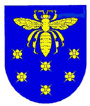 VARĖNOS ŠVIETIMO CENTRASKodas 195328546, J. Basanavičiaus g. 9, 65183 Varėna, tel. (8~310) 3 15 34, faks. (8~310) 3 13 30el. p. svietimo.centras@varena.ltUgdymo įstaigų vadovamsSAUSIO MĖN. TEIKIAMŲ PASLAUGŲ PLANAS 2020 m. gruodžio 30 d. Nr. V-5-190                                                                                                                                                                                                                                                                                                                                                                                                                                                                                                                                                                                 VarėnaĮ renginius įprastinė registracija nevykdoma. Pasirenkamas renginys/susitikimas ir kreipiamasi į plane nurodytą kuratorių el. paštu arba tel. (8 310) 31 534 ir (8 310) 31 232 bei prašoma atsiųsti nuorodą prisijungimui. Jungiamasi likus 5 min. iki renginio/susitikimo pradžios.Direktorė								         Janina Šimelionienė			                   	                        I. Stadalnykienė(8 310) 31 534Eil. Nr.Renginio/susitikimo tema ir lektoriusData/laikasPrisijungimo platformaKuratorius ir registracijos nuorodaPedagogų kompetencijų tobulinimo veikla Pedagogų kompetencijų tobulinimo veikla Pedagogų kompetencijų tobulinimo veikla Pedagogų kompetencijų tobulinimo veikla Pedagogų kompetencijų tobulinimo veikla SeminaraiSeminaraiSeminaraiSeminaraiSeminarai1Varėnos technologijos ir verslo mokyklos mokytojams „Konfliktų valdymas“. Lektorius – Audrius Matiukas, Vilniaus universiteto psichologas, koučingo konsultantas, Švietimo lyderystės konsultantas.5 d. 10 val.Video konferencijų, mokymų, pasitarimų platforma ZOOMRamunė Skamarakienė, el. p.: ramune0825@gmail.comtel.: (8 310) 31 5342Matuizų pagrindinės mokyklos mokytojams mokymai „ Microsoft Teams skaitmeninių mokymo(si) įrankių panaudojimas nuotolinių pamokų kokybei gerinti“. Lektorius –  Martynas Gudaitis, Varėnos technologijos ir verslo mokyklos informacinių technologijų mokytojas. 11, 18, 25, vasario 1 d.15-17 val.MS Teams platformaRamunė Skamarakienė, el. p.: ramune0825@gmail.comtel.: (8 310) 31 5343Varėnos „Ryto“ progimnazijos mokytojams 40 val. programos „Šiuolaikinės pamokos vadyba“ I modulis tema „Pamokos virsmas“ . Lektorė – Loreta Šernienė, Alytaus šv. Benedikto gimnazijos direktorė.28 d. 12-15 val.Video konferencijų, mokymų, pasitarimų platforma ZOOMDalia Šiškevičiūtė,el. p.: ddalyte@gmail.com tel.: (8 310) 31 534mob.: (8 627) 73 6924Fizinio ugdymo mokytojams 40 val. programa „Taisyklingas pratimas, koks jis?“. Lektorė – Lina Veliulytė, kineziterapeutė, sveikos gyvensenos edukologė. Registruotis būtina iki sausio 25 d. interneto svetainėje www.varenossc.lt  arba tel. (8 310) 31 534; mob. (8 627) 73 692 (Dalia).Vasario 5, 6, 12 d. (data ir laikas gali keistis, bus tikslinama registracijos metu).Video konferencijų, mokymų, pasitarimų platforma ZOOMDalia Šiškevičiūtė,el. p.: ddalyte@gmail.com tel.: (8 310) 31 534mob.: (8 627) 73 692OlimpiadosOlimpiadosOlimpiadosOlimpiadosOlimpiadosLietuvos mokinių olimpiadų, konkursų ir kitų renginių savivaldybių bei šalies etapų organizavimo tvarkos aprašą, bei atskiras olimpiados rengimo sąlygas, galite rasti tinklapyje www.lmnsc.lt.Lietuvos mokinių olimpiadų, konkursų ir kitų renginių savivaldybių bei šalies etapų organizavimo tvarkos aprašą, bei atskiras olimpiados rengimo sąlygas, galite rasti tinklapyje www.lmnsc.lt.Lietuvos mokinių olimpiadų, konkursų ir kitų renginių savivaldybių bei šalies etapų organizavimo tvarkos aprašą, bei atskiras olimpiados rengimo sąlygas, galite rasti tinklapyje www.lmnsc.lt.Lietuvos mokinių olimpiadų, konkursų ir kitų renginių savivaldybių bei šalies etapų organizavimo tvarkos aprašą, bei atskiras olimpiados rengimo sąlygas, galite rasti tinklapyje www.lmnsc.lt.Lietuvos mokinių olimpiadų, konkursų ir kitų renginių savivaldybių bei šalies etapų organizavimo tvarkos aprašą, bei atskiras olimpiados rengimo sąlygas, galite rasti tinklapyje www.lmnsc.lt.159-oji Lietuvos mokinių chemijos olimpiada. Mokiniai užduotis matys ir jas spręs MOODLE platformoje. Iki sausio  3 d. 12 val. el. p. rasyte.val@gmail.com reikia atsiųsti Chemijos olimpiadoje užregistruotų dalyvauti mokinių sąrašą, kuriame yra nurodyti dalyvių elektroniniai paštai. Raštas dėl Lietuvos mokinių chemijos ir biologijos olimpiadų savivaldybių etapų: http://www.varenossc.lt/veikla/renginiai/metodiniai-uzsiemimai1/59-oji-lietuvos-mokiniu-chemijos-olimpiada159 7 d.MOODLE platformoje.Rasa Valentukevičienė,el. p. rasyte.val@gmail.comtel.: (8 310) 31 534mob.: (8 621) 93 4162Lietuvos mokinių anglų kalbos olimpiada (11/III gimnazijos kl.).Užduotys ir informacija bus atsiųsta dalyviams el. paštais. Iki sausio 5 d. el. p. svietimo.centras@varena.lt dalyviai turi atsiųsti užpildytus sutikimus dėl duomenų naudojimo, o mokyklos atsiųsti dalyvių sąrašus.Raštas dėl Lietuvos mokinių anglų kalbos olimpiados savivaldybių etapų:http://www.varenossc.lt/veikla/renginiai/metodiniai-uzsiemimai1/lietuvos-mokiniu-anglu-kalbos-olimpiada11-iii-gimnazijos-kl1618 d.Mokiniai visą laiką turės būti prisijungę per Zoom platformą stebėjimui dėl sąžiningumo.Ramunė Skamarakienė, el. p.: ramune0825@gmail.comtel.: (8 310) 31 534353-ioji Lietuvos mokinių biologijos olimpiada (perkelta iš 2020 m.). Mokiniai užduotis matys ir jas spręs MOODLE platformoje. Iki sausio  7 d. 12 val. el. p. rasyte.val@gmail.com reikia atsiųsti Biologijos olimpiadoje užregistruotų dalyvauti mokinių sąrašą, kuriame yra nurodyti dalyvių elektroniniai paštai.  14 d.MOODLE platformoje.Rasa Valentukevičienė,el. p. rasyte.val@gmail.comtel.: (8 310) 31 534mob.: (8 621) 93 416469-oji Lietuvos mokinių matematikos olimpiada (9-12 kl.)  (perkelta iš 2020 m.).Raštas dėl Lietuvos mokinių matematikos olimpiados:http://www.varenossc.lt/veikla/renginiai/metodiniai-uzsiemimai1/69-oji-lietuvos-mokiniu-matematikos-olimpiada9-12-kl-perkelta-is-2020-m166 15 d. 9 val.Nuotoliniu būdu.  Rasa Valentukevičienė,el. p.: rasyte.val@gmail.comtel.: (8 310) 31 534mob.: (8 621) 93 416568-oji Lietuvos mokinių fizikos olimpiada (9-12 kl.) (perkelta iš 2020 m.). Raštas dėl fizikos olimpiados savivaldybių etapo:http://www.varenossc.lt/veikla/renginiai/metodiniai-uzsiemimai1/68-oji-lietuvos-mokiniu-fizikos-olimpiada9-12-klperkelta-is-2020-m167 21 d. 9 val. Nuotoliniu būdu.  Rasa Valentukevičienė,el. p.: rasyte.val@gmail.comtel.: (8 310) 31 534mob.: (8 621) 93 416653-iasis Lietuvos mokinių jaunųjų filologų konkursas Laiškus su mokinių darbais siųsti Word formatu el. p. ramune0825@gmail.com iki 2021 m. sausio 26 d.  12 val.Iki sausio 29 d. Ramunė Skamarakienė, el. p.: ramune0825@gmail.comtel.: (8 310) 31 534732-oji Lietuvos mokinių informatikos olimpiada (8–12 kl.).  III etapo l dalis 26 d. Nuotoliniu būdu.  Rasa Valentukevičienė,el. p.: rasyte.val@gmail.comtel.: (8 310) 31 534mob.: (8 621) 93 4168Lietuvių kalbos ir literatūros olimpiada Lietuvos ir užsienio lietuviškų mokyklų 9-12 klasių mokiniams Užduotys bus siunčiamos mokiniams į jų nurodytus elektroninius paštus PDF formatu, o dalyviai dėl sąžiningumo užtikrinimo bus visą užduočių atlikimo laiką stebimi per Zoom platformą. Kiekvienas dalyvis turės kompiuteriu užpildyti ir iš savo el. pašto atsiųsti sutikimą dėl duomenų naudojimo (pridedami Word formatu). Jei mokiniui dar nėra 14 metų sutikimus pildo tėvai. El. pašto adresas sutikimams siųsti: varenossc.olimpiados@gmail.com  Dalyvių sutikimus reikia atsiųsti iki sausio 22 d. Kiekviena mokykla iki sausio 20 d. turi atsiųsti deleguojamų dalyvių sąrašąRaštas dėl Lietuvių kalbos ir literatūros olimpiados Lietuvos ir užsienio lietuviškų mokyklų 9-12/I-IV gimnazijos klasių mokiniams savivaldybių etapo:http://www.varenossc.lt/veikla/renginiai/metodiniai-uzsiemimai1/lietuvos-kalbos-ir-literaturos-olimpiada-lietuvos-ir-uzsienio-lietuvisku-mokyklu-9-12-klasiu-mokiniams162 27 d. 12 val.Nuotoliniu būdu.Ramunė Skamarakienė, el. p.: ramune0825@gmail.comtel.: (8 310) 31 5349Lietuvos mokinių meninio skaitymo konkursas 
(perkeltas iš 2020 m.)Dalyviai turės įrašyti ir pateikti video mp4 formatu savo skaitomą kūrinį ar kompoziciją, atitinkančius Lietuvos mokinių meninio skaitymo konkurso sąlygas. Konkurso sąlygos: http://www.varenossc.lt/veikla/renginiai/metodiniai-uzsiemimai1/lietuvos-mokiniu-meninio-skaitymo-konkursas168 . Kiekvienas dalyvis turi pateikti asmens duomenų naudojimo sutikimus (iki 14 m. pildo tėvai), bei pilnai užpildytą savivaldybės etapo dalyvio anketą.Konkursas vyksta dviejose amžiaus grupėse 5-8 kl. ir 9-12 kl.Visų užpildytų dokumentų ir skaitovų video lauksime iki vasario 11 dienos 12 val. el. pašto adresu varenossc.olimpiados@gmail.com. Vertinimo komisija nuotolinio posėdžio metu išrinks nugalėtojus, kurie toliau dalyvaus regioniniame etape.Iki vasario 11 d.Nuotoliniu būdu.Ramunė Skamarakienė, el. p.: ramune0825@gmail.comtel.: (8 310) 31 5341050-asis tarptautinis jaunimo epistolinio rašinio konkursas.  Tarptautinio jaunimo epistolinio rašinio konkurso tema: „Parašyk laišką artimajam ir papasakok savo patirtis COVID-19 pandemijos metu“ . Laiškus siųsti el. paštu Word formatu rasyte.val@gmail.com) iki 2021 m. vasario 9 d.  Vasario mėn.Nuotoliniu būdu.  Rasa Valentukevičienė,el. p.: rasyte.val@gmail.comtel.: (8 310) 31 534mob.: (8 621) 93 416Metodiniai pasitarimai, gerosios patirties sklaidaMetodiniai pasitarimai, gerosios patirties sklaidaMetodiniai pasitarimai, gerosios patirties sklaidaMetodiniai pasitarimai, gerosios patirties sklaidaMetodiniai pasitarimai, gerosios patirties sklaida1Varėnos „Pasakos“ vaikų lopšelio-darželio bei Merkinės Vinco Krėvės gimnazijos ikimokyklinio ir priešmokyklinio ugdymo pedagogams ir jų padėjėjams paskaita „Mokinių, turinčių autizmo spektro sutrikimų, ugdymas“. Paskaitą skaitys: Varėnos švietimo centro Pedagoginių psichologinių paslaugų skyriaus specialistės Gražina Maziukienė, Inga Sereičikienė ir Laimutė Lukošiūnienė. 11, 12 d. 14 val.Video konferencijų, mokymų, pasitarimų platforma ZOOMel. p.: svietimocentro.ppps@gmail.comtel.: (8 310) 31 2322Varėnos r. Valkininkų gimnazijos Ikimokyklinio ir priešmokyklinio ugdymo skyriaus, Senosios Varėnos A. Ryliškio pagrindinės mokyklos Gudžių pradinio skyriaus ikimokyklinės grupės, Marcinkonių, Liškiavos daugiafunkcių centrų, Žilinų, Panočių pagrindinių mokyklų ikimokyklinio ir priešmokyklinio ugdymo pedagogams bei jų padėjėjams paskaita „Mokinių, turinčių autizmo spektro sutrikimų, ugdymas“. Paskaitą skaitys: Varėnos švietimo centro Pedagoginių psichologinių paslaugų skyriaus specialistės Gražina Maziukienė, Inga Sereičikienė ir Laimutė Lukošiūnienė.18, 19 d.13 val.Video konferencijų, mokymų, pasitarimų platforma ZOOMel. p.: svietimocentro.ppps@gmail.comtel.: (8 310) 31 2323Socialinių mokslų (istorija, geografija, fizinis ugdymas, dorinis ugdymas) mokytojų metodinė veikla: bendrojo ugdymo turinio atnaujinimas, rekomendacijos mokykloms kaip padėti mokiniams COVID-19 krizės metu, lūkesčiai kompetencijų tobulinimui.28 d. 15 val.Video konferencijų, mokymų, pasitarimų platforma ZOOMDalia Šiškevičiūtė,el. p.: ddalyte@gmail.com tel.: (8 310) 31 5344	Varėnos rajono specialiesiems pedagogams ir logopedams pranešimai „Mokymas ir mokymasis įtraukioje mokykloje“, pranešimą skaitys Gražina Maziukienė, Varėnos švietimo centro Pedagoginių psichologinių paslaugų skyriaus specialioji pedagogė metodininkė ir „Skaitymo ir rašymo sunkumų įveikimo būdai“, pranešimą skaitys Inga Sereičikienė, Varėnos švietimo centro Pedagoginių psichologinių paslaugų skyriaus specialioji pedagogė metodininkė. 28 d. 14 val. Video konferencijų, mokymų, pasitarimų platforma ZOOMInga Sereičikienė, el. p.: svietimocentro.ppps@gmail.comtel.: (8 310) 31 2325Varėnos rajono ikimokyklinių įstaigų ir mokyklų skyrių bei RIUKKPOS, „Sveikatos želmenėliai“ asociacijoms priklausančioms ikimokyklinių įstaigų bendruomenėms Sveikos gyvensenos savaitė „Su mažuoju Ančiuku eik sveikatos takeliu“. Organizatoriai – Varėnos „Pasakos“ vaikų lopšelio-darželio bendruomenė.Koordinuoja: neformaliojo švietimo (kūno kultūros) mokytoja Inga Bielevičienė, priešmokyklinio ugdymo pedagogės Danutė Česnulienė, Skaistė Kudžmaitė. Sveikos gyvensenos savaitės „Su mažuoju ančiuku eik sveikatos takeliu“ nuostatai: http://www.varenossc.lt/veikla/renginiai/metodiniai-uzsiemimai1/sveikos-gyvensenos-savaitesu-mazuoju-anciuku-eik-sveikatos-takeliu164 Vasario 1 – 5 d.Ugdomųjų veiklų įspūdžiai bus eksponuojami Varėnos „Pasakos“ vaikų lopšelio-darželio facebook puslapyje, Varėnos švietimo centro interneto svetainėje ir Respublikinės ikimokyklinių ugdymo įstaigų darbuotojų asociacijos „Sveikatos želmenėliai“ interneto svetainėje nuo 2021 m. vasario 26 d.Rasa Valentukevičienė,el. p.: rasyte.val@gmail.comtel.: (8 310) 31 534mob.: (8 621) 93 416ParodosParodosParodosParodosParodos1Respublikinė virtuali fotografijų paroda „Pusnynuos nykštukai miega“. Organizatorės: Varėnos ,,Pasakos“ vaikų lopšelio-darželio ikimokyklinio ugdymo mokytoja (auklėtoja) Virginija Varanauskienė ir ikimokyklinio ugdymo mokytoja (auklėtoja) Rima Janulevičienė. Sausio mėn. Kūrybiniai darbai (fotografijos) bus publikuojami Varėnos „Pasakos“ vaikų lopšelio-darželio ir Švietimo centro Facebook paskyrose bei  įstaigos svetainėse  http://varenospasaka.lt ir www.varenossc.lr Rasa Valentukevičienė,el. p.: rasyte.val@gmail.comtel.: (8 310) 31 534mob.: (8 621) 93 4162Respublikinė ikimokyklinio ir priešmokyklinio amžiaus vaikų ir pedagogų virtuali fotografijų paroda ,,Žiemos pasaka“. Skaitmeninėse fotografijose turi atsispindėti gamta žiemą. Pedagogas gali atsiųsti ne daugiau kaip dvi fotografijas. Darbus JPG formatu siųsti el. paštu: ziemospasaka2021@gmail.com nuo 2021 m. sausio 14 d. iki 31 d. Prie nuotraukos siunčiama lentelė, priedas Nr.1Organizatorės: Varėnos ,,Žilvičio“ vaikų lopšelio-darželio ikimokyklinio ugdymo mokytoja (auklėtoja) metodininkė Lina Alubauskienė ir ikimokyklinio ugdymo vyresnioji ikimokyklinio ugdymo mokytoja (auklėtoja) Silva Mikučionytė-Bingelienė. Parodos nuostatus ir priedą Nr. 1 rasite čia: http://www.varenossc.lt/veikla/renginiai/metodiniai-uzsiemimai1/parodaziemos-pasaka170 Vasario mėn.Parodos nuotraukos bus publikuojamos Varėnos „Žilvičio“ vaikų lopšelio-darželio ir Varėnos švietimo centro interneto svetainėse https://www.varenoszilvitis ir www.varenossc.lt bei įstaigų Facebook paskyrose.Rasa Valentukevičienė,el. p.: rasyte.val@gmail.comtel.: (8 310) 31 534mob.: (8 621) 93 416Pedagoginių psichologinių paslaugų skyriaus veiklaPedagoginių psichologinių paslaugų skyriaus veiklaPedagoginių psichologinių paslaugų skyriaus veiklaPedagoginių psichologinių paslaugų skyriaus veiklaPedagoginių psichologinių paslaugų skyriaus veikla1Individualios psichologų konsultacijos mokyklinio amžiaus vaikamsPirmadieniais – penktadieniais 9-16 val.Skype, Messenger, Haghout ir ZOOM bei kontaktiniu būduIrena Nedzveckienė,el. p. : svietimocentro.ppps@gmail.comtel.: (8 310) 31 2322Individualios specialiųjų pedagogų, logopedo konsultacijos mokyklinio amžiaus vaikamsPirmadieniais – penktadieniais9-16 val.Skype, Messenger, Haghout ir ZOOM bei kontaktiniu būduGražina Maziukienė, Inga Sereičikienė ir Laimutė Lukošiūnienė,el. p.: svietimocentro.ppps@gmail.comtel.: (8 310) 31 2323Varėnos „Pasakos“ vaikų lopšelio-darželio pedagogams paskaita „Mokinių, turinčių autizmo spektro sutrikimų, ugdymas“. Paskaitą skaitys: Varėnos švietimo centro Pedagoginių psichologinių paslaugų skyriaus specialistės Gražina Maziukienė, Inga Sereičikienė ir Laimutė Lukošiūnienė. 11, 12 d. 14 val.Video konferencijų, mokymų, pasitarimų platforma ZOOMel. p.: svietimocentro.ppps@gmail.comtel.: (8 310) 31 2324Metodinė diena Senosios Varėnos Andriaus Ryliškio pagrindinės mokyklos mokytojams ir tėvams. 8 d. 14 val.Google Meetel. p.: svietimocentro.ppps@gmail.comtel. (8 310) 31 232Karantino laikotarpiu dėl Covid-19 viruso plitimo Pedagoginių psichologinių paslaugų skyriuje mokiniai nevertinami.Karantino laikotarpiu dėl Covid-19 viruso plitimo Pedagoginių psichologinių paslaugų skyriuje mokiniai nevertinami.Karantino laikotarpiu dėl Covid-19 viruso plitimo Pedagoginių psichologinių paslaugų skyriuje mokiniai nevertinami.Karantino laikotarpiu dėl Covid-19 viruso plitimo Pedagoginių psichologinių paslaugų skyriuje mokiniai nevertinami.Karantino laikotarpiu dėl Covid-19 viruso plitimo Pedagoginių psichologinių paslaugų skyriuje mokiniai nevertinami.Atviro jaunimo centro veiklaAtviro jaunimo centro veiklaAtviro jaunimo centro veiklaAtviro jaunimo centro veiklaAtviro jaunimo centro veikla1Grupiniai ir individualūs susitikimai su jaunuoliais. Norint dalyvauti susitikimuose reikia kreiptis į kuratorius Facebook socialiniame tinkle asmeniškai arba rašyti laišką Varėnos atviram jaunimo centrui adresu: https://www.facebook.com/Var%C4%97nos-atviras-jaunimo-centras-228119090876623/Pirmadieniais  – šeštadieniais nuo 17 val.“Messenger”, “Snapchat”, “Zoom”, “Pubg” ir kt. Rasa Plokštienė,Irma Bartusevičienė,Turizmo informacijos veiklaTurizmo informacijos veiklaTurizmo informacijos veiklaTurizmo informacijos veiklaTurizmo informacijos veikla1Konsultavimas turizmo klausimaisSausio mėn.Tiesiogiai (darbo vietoje), telefonu, elektroniniu paštu, „Messenger“ ir „Tawk To“ Daiva Kosinskaitė, tel.: (8 310) 31 330, el. p.: turizmas@varena.lt2Akcijos „Surink Lietuvą“ suvenyriniai magnetukai esant poreikiui parduodami nuotoliniu būdu. Pirkėjas atlieka bankinį pavedimą į Švietimo centro sąskaitą, o magnetukai išsiunčiami vieną kartą per savaitę.Sausio mėn.Tiesiogiai (darbo vietoje), telefonu, elektroniniu paštu, „Messenger“ ir „Tawk To“ Daiva Kosinskaitė, tel.: (8 310) 31 330, el. p.: turizmas@varena.lt3Individualios konsultacijos ir informacijos teikimasSausio mėn.Tiesiogiai (darbo vietoje), telefonu, elektroniniu paštu, „Messenger“ ir „Tawk To“ Daiva Kosinskaitė, tel.: (8 310) 31 330, el. p.: turizmas@varena.lt4Varėnos rajono turizmo informacijos rinkimas ir atnaujinimas rengiant elektorinį leidinį apie turizmą Varėnos rajoneSausio mėn.Tiesiogiai (darbo vietoje), telefonu, elektroniniu paštu, „Messenger“ ir „Tawk To“ Daiva Kosinskaitė, tel.: (8 310) 31 330, el. p.: turizmas@varena.lt5Varėnos rajono lankytinų objektų informacijos platinimas Facebook tinkle Sausio mėn.Tiesiogiai (darbo vietoje), telefonu, elektroniniu paštu, „Messenger“ ir „Tawk To“ Daiva Kosinskaitė, tel.: (8 310) 31 330, el. p.: turizmas@varena.ltVarėnos trečiojo amžiaus universiteto veiklaVarėnos trečiojo amžiaus universiteto veiklaVarėnos trečiojo amžiaus universiteto veiklaVarėnos trečiojo amžiaus universiteto veiklaVarėnos trečiojo amžiaus universiteto veikla1Nuotoliniai susitikimai su VTAU dalyviaisSausio mėn. (pagal poreikį)Elektroninio pašto Gmail vaizdo pagalbaElzė Vilčinskienė,el. p.: elzevil@gmail.com tel.: (8 310) 31 534